EUROTEACHERS TEAM UP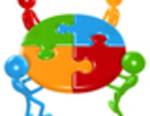 An etwinning project & a teacher training courseINSTITUT JAUME CALLÍS (VIC, BARCELONA, CATALONIA, SPAIN) & OTHER  EUROPEAN SCHOOLS2014-15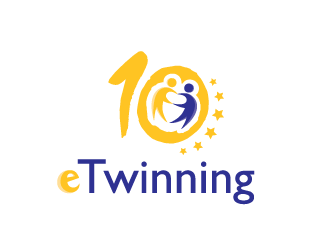 Step 1 of the project Timing: October-December 2014Setting up of the twinspace of the projectEditing of profilesIntroductions in the forum: GETTING TO KNOW EACH OTHERWebinar 1: Italian Ambassador Elena Pezzi: ETwinning para tod@s (eTwinning for all)Creation of different pages following this table of contents:1: MATERIALS FOR THE TRAINING COURSE AT INSTITUT JAUME CALLÍS:1.1. POWERPOINT PRESENTATIONS OF EACH SESSION1.2. WORKSHEETS1.3. PRÀCTIQUES: TEACHERS' ACTIVITIES2: GOOD PRACTICES: Articles  & samples2.1. ETWINNING & SCIENCE: Florenci Sales2.2. MOBILE APPS: Alessandra Pallavacini3: AMBASSADORS TALK: 3.1. ELENA PEZZI: Webinar 3/12/143.2. FLORENCI SALES: Webinar 21/01/154: USEFUL WEBTOOLS: Tools that really worked in etwinning projects. 4.1. VOKI: Alessandra Sc.4.2. GOOGLE APPS: Elena Pezzi4.3. THINGLINK: Olena Lukianets4.4. PADLET: Helen Naumenko4.5. TUXPAINT: Mela Rodríguez5: 21st CENTURY PEDAGOGIES: 5.1. GAMIFICATION5.2. THE FLIPPED CLASSROOM6: SPREADING THE WORD: DISSEMINATION6.1. WEBTOOLS: BLOGS, WEBS AND THE LIKE6.2. CONFERENCES / WORKSHOPS...6.3. PRESS RELEASES7: XMAS GREETINGSThis project’s membres are of two types:Collaborators: experienced etwinners (most of them Ambassadors) from all over Europe,Catalan teachers: inexperienced teachers in Institut Jaume Callís (Vic, Barcelona, Spain), taking part in the training course on European Collaborative Projects, with the aim to set up a school team in this school.The Twinspace acts as the meeting point for all these teachers where to interact and share practices. 
Step 2 of the project Timing: January-June 2015After the Xmas break, the project took off again, with these activities:On pages numbered 4: USEFUL WEBTOOLS, the Collaborators continued editing and adding new pages with their successful experiences using webtools in etwinning projects. The Catalan teachers of the training course also started looking at them in more detailed, trying them out and writing about them in the forum 3. Webtools: http://twinspace.etwinning.net/1284/forums/forum/5159 On pages numbered 6: DISSEMINATION, information about events and other useful tools for dissemination was added.On pages numbered 8, Catalan teachers and the Collaborators have been paired off or grouped.First, using the webtool www.linoit.com, teachers left messages in the board, and after that, started sending each other messages through the forum, internal mail,  wall on the profile and ultimately private mail. See: 8.1. ETWINNING PARTNERS NEEDED!: http://twinspace.etwinning.net/1284/pages/page/20884  Finally the groups were made and the activities planned: See: 8.2.: http://twinspace.etwinning.net/1284/pages/page/21861  and 8.3.: http://twinspace.etwinning.net/1284/pages/page/25528 Pages numbered 9, correspond to the 6 collaborative activities they were carried out, the final outputs for each of them.Moreover, a successful webinar with the Catalan eTwinning Ambassador and Physics and Chemistry teacher Florenci Sales was held on 4th February. All the information can be found on page 3.2. Ambassadors Talk: http://twinspace.etwinning.net/1284/pages/page/4358Finally, an evaluation has been passed, not completed yet, to see the level of satisfaction of the partners, but also to collect suggestions for future training courses / projects. 